PROVISIONAL LIST OF CANDIDATES NOT ELIGIBLE FOR COEP TECH'S RPET PH.D ADMISSION PROCESS 2022-23 PROVISIONAL LIST OF CANDIDATES NOT ELIGIBLE FOR COEP TECH'S RPET PH.D ADMISSION PROCESS 2022-23 PROVISIONAL LIST OF CANDIDATES NOT ELIGIBLE FOR COEP TECH'S RPET PH.D ADMISSION PROCESS 2022-23 PROVISIONAL LIST OF CANDIDATES NOT ELIGIBLE FOR COEP TECH'S RPET PH.D ADMISSION PROCESS 2022-23 PROVISIONAL LIST OF CANDIDATES NOT ELIGIBLE FOR COEP TECH'S RPET PH.D ADMISSION PROCESS 2022-23 PROVISIONAL LIST OF CANDIDATES NOT ELIGIBLE FOR COEP TECH'S RPET PH.D ADMISSION PROCESS 2022-23 PROVISIONAL LIST OF CANDIDATES NOT ELIGIBLE FOR COEP TECH'S RPET PH.D ADMISSION PROCESS 2022-23  For Grievances ,  Kindly mail : phdadmissioncoeptech2022-23@coep.ac.in upto 07.01.2023 till 5.00 p.m. No grievances will be considered after this period. For Grievances ,  Kindly mail : phdadmissioncoeptech2022-23@coep.ac.in upto 07.01.2023 till 5.00 p.m. No grievances will be considered after this period. For Grievances ,  Kindly mail : phdadmissioncoeptech2022-23@coep.ac.in upto 07.01.2023 till 5.00 p.m. No grievances will be considered after this period. For Grievances ,  Kindly mail : phdadmissioncoeptech2022-23@coep.ac.in upto 07.01.2023 till 5.00 p.m. No grievances will be considered after this period. For Grievances ,  Kindly mail : phdadmissioncoeptech2022-23@coep.ac.in upto 07.01.2023 till 5.00 p.m. No grievances will be considered after this period. For Grievances ,  Kindly mail : phdadmissioncoeptech2022-23@coep.ac.in upto 07.01.2023 till 5.00 p.m. No grievances will be considered after this period. For Grievances ,  Kindly mail : phdadmissioncoeptech2022-23@coep.ac.in upto 07.01.2023 till 5.00 p.m. No grievances will be considered after this period.Application IdDepartmentNameGenderCategoryREMARK :ELIGIBLE/ NOT ELIGIBLE  FOR RPET1PhD2201018Civil EngineeringAmruta Devendra WareFemaleGeneralNot ELIGIBLE due to PG marks less than Educational Qualification Criteria  as per Ph.D. rules and Regulations 1.12PhD2203008Computer EngineeringShivani Ravindra DhanakFemaleGeneralNot ELIGIBLE due to not satisfying Educational Qualification Criteria  as per Ph.D. rules and Regulations 1.13PhD2203028Computer EngineeringBhakti BhattiFemaleGeneralNot ELIGIBLE due to PG marks less than Educational Qualification Criteria  as per Ph.D. rules and Regulations 1.14PhD2203033Computer EngineeringRatnadip Savkar KokateMaleOBCNot ELIGIBLE due to Multiple applications5PhD2203035Computer EngineeringRatnadip Savkar KokateMaleOBCNot ELIGIBLE due to Multiple applications6PhD2209006Instrumentation and Control EngineeringAmeya Vidyadhar GambhirMaleGeneralNot ELIGIBLE due to PG marks less than Educational Qualification Criteria  as per Ph.D. rules and Regulations 1.1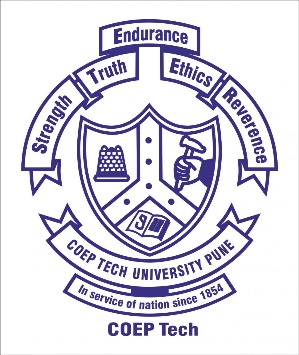 